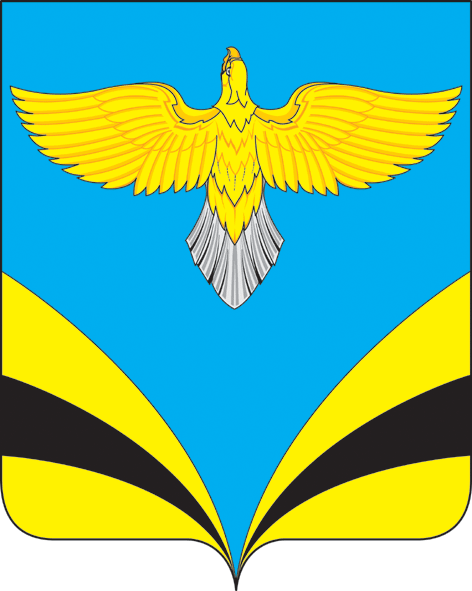    АДМИНИСТРАЦИЯсельского поселения Купиномуниципального района         БезенчукскийСамарской областиПОСТАНОВЛЕНИЕ от  09  января 2024 года  № 6                      с. КупиноОб утверждении плана антинаркотическихмероприятий  на территории  сельского поселения Купино  муниципального района Безенчукский Самарской области на 2024 год.В целях профилактики наркомании, токсикомании, алкоголизма и табакокурения на территории сельского поселения Купино, в соответствии с Федеральными законами от 06 октября 2003 г. № 131-ФЗ «Об общих принципах организации местного самоуправления в Российской Федерации», №3-ФЗ от 08.01.2008г. «О наркотических средствах и психотропных веществах, руководствуясь Уставом сельского поселения Купино муниципального района Безенчукский Самарской области: ПОСТАНОВЛЯЮ:1.Утвердить план  антинаркотических мероприятий на территории  сельского поселения Купино  муниципального района Безенчукский Самарской области на 2024 год согласно приложению.2.Опубликовать настоящее Постановление в газете «Вестник сельского поселения Купино»,  разместить на официальном сайте поселения в сети Интернет.3.Настоящее постановление вступает в силу со дня его официального  опубликования.4.Контроль за  исполнением настоящего постановления оставляю за собой.Глава сельского поселения  Купино                  Ю.В. ЩербаковН.А. Доронина-специалист 1 категории 8(846)76 42247Приложениек постановлению администрации сельского поселения Купино от 09.01.2024г. № 6План  антинаркотических мероприятий на территории  сельского поселения Купино  муниципального района Безенчукский Самарской области на 2024 год№
п/пМероприятияОтветственные исполнителиСроквыполненияСроквыполнения1.Организационные мероприятия по профилактики наркомании, токсикомании, алкоголизма и табакокуренияОрганизационные мероприятия по профилактики наркомании, токсикомании, алкоголизма и табакокуренияОрганизационные мероприятия по профилактики наркомании, токсикомании, алкоголизма и табакокуренияОрганизационные мероприятия по профилактики наркомании, токсикомании, алкоголизма и табакокурения1.1.Участие в разработке и разработка проектов нормативно-правовых актов по совершенствованию законодательства в сфере профилактики наркомании, токсикомании, алкоголизма и табакокурения.СпециалистСпециалистПостоянно1.2Участие в  заседаниях антинаркотической комиссии муниципального района Безенчукский.Глава сельского поселенияГлава сельского поселенияПостоянно1.3Осуществление взаимодействия с правоохранительными органами при проведении мероприятий по профилактике наркомании, токсикомании, алкоголизма и табакокурения на  территории поселенияГлава  поселенияГлава  поселенияПостоянно1.4Взаимодействие  с образовательными учреждениям по вопросам профилактики наркомании, токсикомании, алкоголизма и табакокурения на территории поселения.Глава  поселенияГлава  поселенияПостоянно1.5Участие в совместных рейдах  по населенным пунктам сельского поселения по выявлению лиц, склонных к употреблению наркотических средств и выявлению посевов дикорастущих наркотических растенийГлава сельского поселенияСпециалистГлава сельского поселенияСпециалистПостоянно2 Проведение разъяснительной работы Проведение разъяснительной работы Проведение разъяснительной работы Проведение разъяснительной работы2.1Проведение в СДК с. Купино и СДК с.Никольское мероприятий по пропаганде здорового образа жизни и профилактике наркомании, токсикомании, алкоголизма и табакокурения.Руководители СДК (по плану работы данных учреждений)Руководители СДК (по плану работы данных учреждений)Постоянно2.2Организация дежурства ответственных лиц администрации, работников учреждений культуры во время  проведения культурно-массовых, общественно-политических мероприятий с массовым пребыванием людейГлава сельского поселенияГлава сельского поселенияВо время мероприятий2.3.Ведение разъяснительной профилактической работы  среди граждан, состоящих на учете (ранее судимые, условно-осужденные, условно-досрочно освобожденные), склонных к совершению правонарушенийГлава сельского поселения Специалисты Участковый уполномоченный полиции (по согласованию)Глава сельского поселения Специалисты Участковый уполномоченный полиции (по согласованию)Постоянно2.4.Проведение встреч с молодежью, посвященных пропаганде здорового образа жизни – сокращение употребления алкоголя, табака и борьбе с наркоманиейПо отдельному графикуПо отдельному графикуПостоянно2.5Размещение информации по пропаганде здорового образа жизни, профилактике наркомании, токсикомании, алкоголизма и табакокурения:- на официальном сайте поселения,- в газете «Вестник сельского поселения Купино»,- на информационных стендах Администрации поселения и СДК с.Купино,  библиотек сел Купино и Никольское.Специалистыпоселениязаведующие СДК и библиотекСпециалистыпоселениязаведующие СДК и библиотекПостоянно2.6Содействие в организации участия подростков в федеральных, региональных программах по профилактике наркоманииГлава поселенияГлава поселенияПостоянно3.Обеспечение активного участия институтов гражданского общества по реализации мероприятий по профилактике наркомании, токсикомании, алкоголизма и табакокуренияОбеспечение активного участия институтов гражданского общества по реализации мероприятий по профилактике наркомании, токсикомании, алкоголизма и табакокуренияОбеспечение активного участия институтов гражданского общества по реализации мероприятий по профилактике наркомании, токсикомании, алкоголизма и табакокуренияОбеспечение активного участия институтов гражданского общества по реализации мероприятий по профилактике наркомании, токсикомании, алкоголизма и табакокурения3.1.Рассмотрение в соответствии с действующим законодательством обращений и информации граждан и организаций, связанных с употреблением наркотических средств.Глава поселения, специалистыГлава поселения, специалистыПостоянно3.2Профилактическая работа по поселению с неблагополучными семьями, молодежью и несовершеннолетнимиОдин раз в кварталОдин раз в кварталпостоянно4.Мониторинг ситуации по профилактике наркомании, токсикомании, алкоголизма и табакокуренияМониторинг ситуации по профилактике наркомании, токсикомании, алкоголизма и табакокуренияМониторинг ситуации по профилактике наркомании, токсикомании, алкоголизма и табакокуренияМониторинг ситуации по профилактике наркомании, токсикомании, алкоголизма и табакокурения4.1.Один раз в полугодие отчет по реализации мероприятий  плана мероприятий по антинаркотической направленности по профилактике наркомании, токсикомании, алкоголизма и табакокурения на территории  сельского поселения Купино  муниципального района Безенчукский СпециалистСпециалистПо окончании полугодия текущего года4.2.Анализ результатов рассмотрения обращений связанных с употреблением наркотических средств, поступивших от граждан и организаций Глава поселения, специалистыГлава поселения, специалистыпо мере надобности